RICHIESTA DI AUTORIZZAZIONE PER APERTURA O REGOLARIZZAZIONE DEL PASSO CARRABILEIl/La Sottoscritto/a	, nato/a a			(	) il	/	/	, residente a		(	) in	n°			,C.F.	, cell	, email/pec	,in qualità di     proprietarioaffittuario 	    amministratore pro-temporedel condominio		, estremi del verbale e data di conferimento della nomina	, codice fiscale del condominio	,    legale rappresentanteamministratoreprocuratore	della società proprietaria			, partita I.V.A.		, con sede legale a	(	) in		n°		,(altro)	,avvalendosi della disposizione di cui agli artt. 46 e 47 del D.P.R. 28/12/2000 n. 445, consapevole delle sanzioni previste dall’art. 76 e della decadenza dei benefici prevista dall’art. 75 del medesimo T.U. in caso di dichiarazioni false o mendaci, sotto la propria responsabilità chiede il rilascio dell’autorizzazione per:l’apertura di un nuovo passo carrabile;la modifica di passo carrabile n°	già autorizzato con	del       /      /	; l’apertura provvisoria di passo carrabile per motivi temporanei per  			dal	/	/	al	/	/	;la regolarizzazione di passo carrabile già esistente.Dati del passo carraio a servizio dell’immobile/degli immobili ubicato/i in  	Via/L.go/P.za	n°	,dentro /     fuori dal centro abitatosu stradacomunale □ provincialeregionalestatale - con larghezza di metri	;catastoterreni □ fabbricati: foglio	mappale	subalterno	; Foglio	mappale	subalterno	;con manomissione del suolo pubblico     SINO.Si allegano alla presente istanza:copia del documento di identità del richiedente;titolo di disponibilità o estremi del titolo giuridico della porzione immobiliare interessata dalla richiesta; copia dell’atto di proprietà o contratto di locazione (con atto di assenso del proprietario dell’immobilecon allegato documento d’identità comprovante la disponibilità della porzione immobiliare interessata dallarichiesta);copia della delibera dell’assemblea condominiale attestante la volontà di apertura/regolarizzazione del passo carrabile;autorizzazione, in carta legale, nel caso siano interessate aree di altra proprietà, con firma autenticata del proprietario delle aree medesime;nulla osta di enti statali, regionali e/o provinciali preposti in caso di vincoli insistenti sull’area oggetto dell’intervento , comunque nel caso di strade interne a centri abitati;□ autorizzazione dell’ente proprietario della strada;relazione tecnico-esplicativa firmata da tecnico abilitato, nella quale risulti effettuata, tra l’altro, una verifica statica dell’agibilità delle coperture delle intercapedini, griglie, lucernai eventualmente sottostanti l’accesso del locale e comunque interessanti il passo carrabile, e rispettata la distanza (non inferiore a m. 12) dalle intersezioni. Dovrà essere inserita inoltre la seguente dicitura: “Quanto richiesto non è in contrasto con il Decreto Legislativo 285 del 30/4/1992., con il regolamento di esecuzione ed attuazione Decreto PresidenteRepubblica 495 del 16/12/1992 e rispetta le norme di sicurezza di cui agli art. 22, 18 del Decreto Legislativo 285/92 e agli art. 44, 45, 46 del Decreto Presidente Repubblica 495 del 16/12/1992”. Inoltre, nella relazione, il tecnico dovrà certificare la conformità dello stato dei luoghi al titolo abilitativo presentato (o dichiarato) e alle planimetrie;planimetria quotata scala 1:100 dell’area in cui si richiede il passo carrabile con specifica indicazione dell’uso dello stesso e del locale destinato al ricovero dei mezzi (nelle planimetrie devono essere indicati: larghezza della sede stradale; dimensione del passo carrabile; larghezza dell’eventuale marciapiede; eventuali chiusini, griglie, lucernai; distanza del passo carrabile dalla più vicina intersezione stradale e/o curva; distanza del passo carrabile più vicino; distanza da interferenze della segnaletica verticale e orizzontale - strisce pedonali, semafori, ecc.-; la misura dell’eventuale arretramento del passo carrabile rispetto al margine della carreggiata; indicazione dell’eventuale sistema di apertura automatizzata; ampiezza dell’apertura o luce dell’accesso, misurata da muro a muro, ovvero, nel caso di passi carrai con cancello tra le relative strutture di sostegno; il numero di passi carrabili, e la loro localizzazione, a servizio di un unicoimmobile per i quali si richiede contestualmente l’autorizzazione per ciascuna fattispecie), con l’indicazione dello stato ante e post operam, firmate e timbrate da tecnico abilitato;planimetria generale di inquadramento anche in rapporto alla viabilità circostante, in scala non minore di 1:5000, con l’indicazione dell’esatta ubicazione dell’immobile, firmate e timbrate da tecnico abilitato;due fotografie del prospetto dell’edificio timbrate e firmate dal tecnico; certificato catastale del terreno (in caso di accesso a fondo agricolo);in caso di necessità di lavori per l’apertura del passo carrabile e/o di cambio d’uso di spazi esterni, copia del titolo abilitativo previsto dalla normativa vigente in materia di Comunicazione inizio lavori (C.l.L.), Segnalazione certificata di inizio attività (S.C.I.A.);certificato di assegnazione numero civico rilasciato dall’Ufficio Anagrafico/Toponomastica (in caso in cui l’apertura sia sprovvista di civico);preesistenza urbanistico - edilizia abitabilità, licenza edilizia, concessione, concessione in sanatoria, permesso di costruire, Denuncia Inizio Attività (D.I.A.), Segnalazione certificata di inizio attività (S.C.I.A.) o autocertificazione;in caso di attività soggette a prevenzione incendi, S.C.I.A. antincendio o certificato di prevenzione incendi(D.P.R. n. 151/2011).Il sottoscrittore viene reso edotto che l’autorizzazione sarà rilasciata fatti salvi gli interessi e i diritti di terzi e dichiara che con il passo carrabile sopra richiesto non viene investita, né compromessa, né lesa alcuna proprietà privata o condominiale, esonerando il comune di Alghero da qualsiasi responsabilità.Il sottoscrittore si impegna:al pagamento delle spese di istruttoria per la richiesta di apertura/regolarizzazione del passo carrabile;a corrispondere la tassa di concessione Tosap dovuta (ora Canone Unico), prima del ritiro dell’autorizzazione;al ripristino dello stato dei luoghi, in caso di cessazione dell’utenza.……………………….., lì ……/ ……/ ...........…………………………………………………… (firma del richiedente)INFORMATIVA SUL TRATTAMENTO DEI DATI PERSONALI(Art. 13 del D. Lgs. 30/6/2003 n. 196 e ss.mm.ii.)Con riferimento ai dati personali raccolti con la retro estesa domanda si forniscono le informazioni di seguito elencate, ai sensi dell’art. 13 del Regolamento europeo n° 679/2016 che prescrive di dare ai soggetti interessati precise indicazioni in relazione al trattamento dei propri dati personali.Il trattamento dei predetti dati è destinato al rilascio di apposita autorizzazione ai sensi del C.d.S.;I dati personali saranno oggetto di trattamento nel rispetto delle misure di sicurezza di cui agli art. 13 del Regolamento europeo n° 679/2016, con modalità manuali ed informatiche strettamente necessarie rispetto alle indicate finalità;Il conferimento dei dati è obbligatorio per il rilascio dell’indicata tipologia di Autorizzazione in deroga. I dati saranno conservati per un periodo non inferiore ai 5 anni e, non saranno oggetto di diffusione ma potranno essere comunicati ad altri uffici interni all’Amministrazione comunale per le finalità connesse al presente procedimento;I diritti che potranno essere esercitati, in materia di accesso, sono quelli indicati nel D. Lgs. 33/2013. I predetti diritti possono essere esercitati previa specifica richiesta indirizzata al Segretario Comunale del Comune di Golfo Aranci, consegnata a mano al protocollo del comune o inviata via PEC o anche a mezzo di lettera raccomandata;Il titolare del trattamento dei dati è il Comune di Golfo Aranci con sede in Golfo Aranci cap. 07020 via Libertà 74;Il responsabile interno del trattamento dei predetti dati personal è il Sindaco pro- tempore del Comune di Golfo Aranci.  ACCETTO	NON ACCETTOSi ricorda che in caso di non accettazione l’Ufficio non potrà dare corso all’istruttoria della pratica per la quale i dati richiesti sono stati forniti.Golfo Aranci, lì	/	/	Firma   	applicareMarca da bollo di Euro 16/00da annullare con visto del richiedente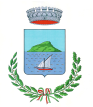 Al Comando di Polizia Locale Comune di Golfo Aranci Via Libertà 74 - tel. 0789.612921/ 16/ /23 / 48/ 49protocollo@pec.comune.golfoaranci.ss.itProt.